甘肃省2016年度第二批电信普遍服务试点建设项目（白银市片区1：白银区、会宁县）验收报告甘肃省通信产业工程监理有限公司2018年6月1日甘肃省2016年第二批电信普遍服务试点建设项目（白银市片区1：白银区、会宁县）验收报告根据《工业和信息化部办公厅关于进一步做好推进电信普遍服务试点工作的通知》（工信厅通信函[2016]601号）“关于竣工验收”中“试点任务竣工验收，应采用技术验收及实地抽查相结合的方式。各省（区、市）通信管理局可通过电信普遍服务质量管理系统等手段进行宽带通达及网速情况监测，要求中标企业所使用的网络设备符合《宽带普遍服务质量管理系统总体要求》和《宽带普遍服务专用固定客户端设备技术要求》，并提供测速数据和配合测速验收的必要技术条件等。各省（区、市）通信管理局应会同财政厅（局）及工业和信息化主管部门组织实地抽查，对每个试点地市分别选取一定数量的不同类型、不同条件行政村，检验是否达到《关于组织实施电信普遍服务试点工作的指导意见》（工信厅联通信[2016]34号）中的相关建设标准和技术要求。竣工验收结果应向社会公示，并报工业和信息化部、财政部。”的要求，受甘肃省通信管理局委托，2018年5月21日至5月24日，我公司会同甘肃省通信管理局、甘肃省财政厅、甘肃省工业和信息化委员会，对甘肃省2016年第二批电信普遍服务试点建设项目（白银市片区1：白银区、会宁县）进行了验收。本次验收成立了验收小组，并依据相关文件精神组织完成了该项目验收工作，现报告如下：一、验收小组组成验收小组由甘肃省通信管理局牵头组织甘肃省财政厅、甘肃省工业和信息化委员会及相关专家组成。白银市工信委、中国有线电视网络公司（甘肃广播电视网络股份有限公司）以及设计、施工、监理单位的代表参与了本次验收工作。二、验收依据1）《财政部 工业和信息化部关于开展电信普遍服务试点工作的通知》（财建[2015]1032号）；2)《工业和信息化部办公厅财政部办公厅关于组织实施电信普遍服务试点工作的指导意见》（工信厅联通信[2016]34号）；3）《工业和信息化部办公厅关于进一步做好推进电信普遍服务试点工作的通知》（工信厅通信函[2016]601号）；4）《甘肃省通信管理局甘肃省财政厅甘肃省工业和信息化委员会关于印发甘肃省电信普遍服务试点建设项目竣工验收方案的通知》（甘通局函[2016]102号）；5）《甘肃省通信管理局关于加快第二批电信普遍服务试点竣工验收工作的通知》（甘通局发[2018]23号）；6）《宽带普遍服务质量管理系统总体要求》（YD/T3058-2016）；7）《宽带普遍服务专用固定客户端设备技术要求》（YD/T3059-2016）；8）《宽带速率测试方法固定宽带接入》（YD/T2400-2012）。三、项目建设情况建设内容：本项目覆盖白银市白银区、会宁县共292个行政村，其中未通村211个，升级村81个，覆盖用户数96448户。共敷设光缆线路1698公里，其中新建光缆线路739公里。安装一级分纤箱288个，二级分纤箱397个，建设光网端口3176个，安装专用客户端800台，每个行政村至少安装1台以上，试点项目中的所有行政村全部具备光纤接入能力。建设单位（中标企业）：中国有线电视网络公司（甘肃广播电视网络股份有限公司）设计单位：四川通信科研规划设计有限责任公司、中国通信建设集团设计院有限公司施工单位：甘肃凯文斯科技信息有限公司、新疆浩通源通信工程有限公司、甘肃畅联通信信息网络工程有限责任公司监理单位：甘肃省通信产业工程监理有限公司建设周期：项目于2016年10月开工，2017年10月竣工，2018年4月17日至5月5日完成了初验。四、项目验收情况根据工信部、财政部相关会议和文件精神以及《甘肃省电信普遍服务试点建设项目竣工验收方案》（甘通局函[2016]102号），在建设单位（中标企业）自查验收和白银市政府初验的基础上，验收小组开展了终验工作。本次验收工作分为竣工文档验收、实地抽查和技术验收验收，验收工作从施工工艺质量、电气性能、技术文档三个方面展开。抽查验收白银市两县区17个行政村，其中白银区2个，会宁县15个，总体抽查率为5.82%，满足《甘肃省电信普遍服务试点建设项目竣工验收方案》（甘通局函[2016]102号）提出的不少于5%的抽查要求。抽查验收的行政村有：白银区强湾乡月亮湾村、白银区武川乡独山村、会宁县中川镇梁堡村、会宁县中川镇高庙村、会宁县中川镇高陵村、会宁县丁家沟乡线川村、会宁县丁家沟乡南门村、会宁县党家岘乡上秀村、会宁县党家岘乡杨湾村、会宁县党家岘乡大寨村、会宁县新庄乡杨赵村、会宁县新庄乡杨家岔村、会宁县白草塬乡九百户村、会宁县白草塬乡西坡村、会宁县大沟乡新坪村、会宁县大沟乡厍弆村、会宁县大沟乡掌里村。1.竣工文档验收情况验收小组对中标企业提交的第二批电信普遍服务试点项目（白银市片区1：白银区、会宁县）的工程建设文档进行逐一检查，包括市级政府与中标企业签订的协议、设计文件、竣工文件、监理文档。经审查，项目设计文件中的行政村数量与批复文件、竣工文件中的数量一致；竣工文件中管理资料、技术资料完整齐全，相关手续合规；监理文件符合归档要求。设计文件、竣工技术资料及图纸和监理文档等工程建设资料在现场与实际情况进行了核对，资料真实准确。验收小组意见一致，竣工文档验收通过。2. 实地抽查验收及技术验收情况对17个行政村的光缆线路建设情况进行实地抽查，光缆线路交越电力线、光缆线路跨越公路、光缆线路防雷接地符合通信线路工程建设标准强制性条文规定；光缆路由、电杆埋深、地锚埋深、杆档距离、光缆余留长度及盘绕半径、分纤箱规格型号、数量、安装位置、资源标识、箱体喷号符合设计文件要求。 光纤衰减测试：对17个行政村的二级分纤箱收光功率采用光功率计测试，收光功率均大于-23dBm；光纤接头的双向平均损耗通过光时域反射仪（OTDR）测试，衰耗值在0.08dB以下，光纤衰减测试曲线未出现明显台阶,抽测指标符合设计要求。覆盖情况：抽查的行政村中，有宽带需求的村委会、学校、卫生所已经光纤接入；无宽带需求的行政村村委会、学校、卫生所均已具备光纤接入能力，同时该类行政村均已有用户接入；所有已接入的行政村平均带宽均高于12Mbps，满足《工业和信息化部办公厅 财政部办公厅关于组织实施电信普遍服务试点工作的指导意见》（工信厅联通信[2016]34号）中提出的“接入能力不低于12Mbps”的要求，中标企业已在普遍服务试点地区实施了专属资费，且专属资费标准低于当地平均资费水平。纤芯预留：17个行政村均已预留4芯光纤作为共享纤芯，达到《工业和信息化部办公厅 财政部办公厅关于组织实施电信普遍服务试点工作的指导意见》（工信厅联通信[2016]34号）中提出的“试点任务应满足共建共享相关要求，新建的至村光缆必须预留4芯共享纤芯”的要求，且一级分纤箱内备用纤芯标签粘贴醒目。工程设计文件、竣工技术资料及图纸、监理文档等各项资料在现场与实际情况进行了核对，资料真实准确，满足归档要求。验收小组通过实地抽查及技术验收验收，一致认为17个行政村验收指标满足《甘肃省电信普遍服务试点建设项目竣工验收方案》（甘通局函[2016]102号）、《宽带普遍服务质量管理系统总体要求》、《宽带普遍服务专用固定客户端设备技术要求》、《宽带速率测试方法固定宽带接入》（YD/T2400-2012）标准要求，满足维护要求，未发现重大质量、安全隐患。五、存在的问题及整改要求本次验收出现的问题是：1.普遍存在设计文件对落地式光交接基座制作尺寸及箱体保护接地未明确说明。2.白银区武川乡独山村终端杆拉线上把安装位置与吊线终端间距设计规定300mm，实际小于300mm。3.竣工文档中的竣工图纸未加盖图章，编审程序不规范；施工组织设计方案编审程序不规范。以上问题验收小组要求市政府督促建设单位（中标企业）进行整改。整改工作在工作报告下发后一个月内完成，并上报省通信管理局、省财政厅、省工信委。六、验收评价通过竣工文档验收、技术验收加实地抽查，并综合施工工艺质量、电气性能测试、技术文档的检查结论，验收小组一致认为：甘肃省2016年度第二批电信普遍服务试点建设项目（白银市片区1：白银区、会宁县）已完成了建设任务，各项测试指标满足建设要求，本项目验收合格，项目总体评价为“合格”。附件一：电信普遍服务试点项目实地抽查情况表附件二：建设行政村名单附件三：验收工具一览表附件四：影像资料 甘肃省通信产业工程监理有限公司                                2018年6月1日备注：甘肃广播电视网络公司白银分公司已制定四种资费套餐：240元包年套餐（12M以上宽带）；360元包年套餐（直播+12M以上宽带）；432元包年套餐（直播+20M宽带）；528元包年套餐（互动+20M宽带）。附件二：建设行政村名单附件三：验收工具一览表                  验收工具一览表附件四：影像资料1、验收小组会议验收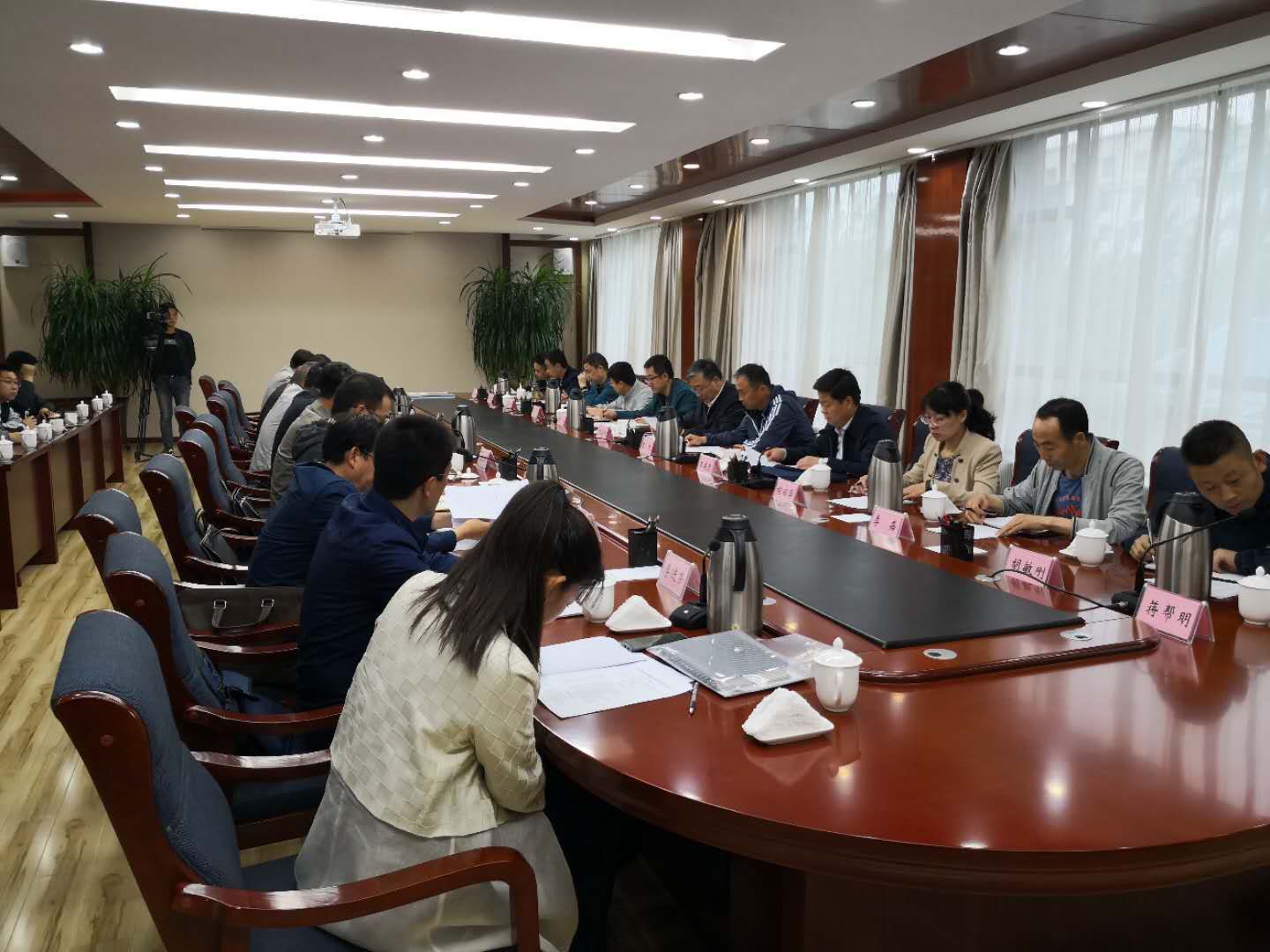 2、验收小组技术验收及实地抽查验收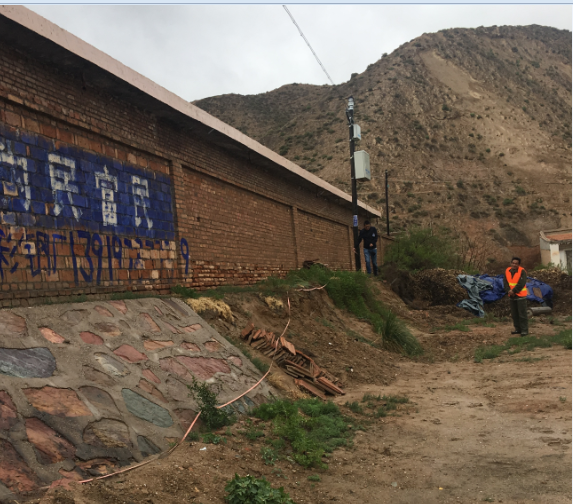 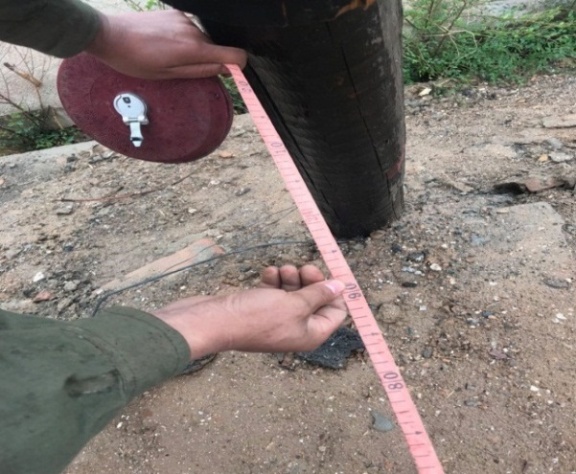 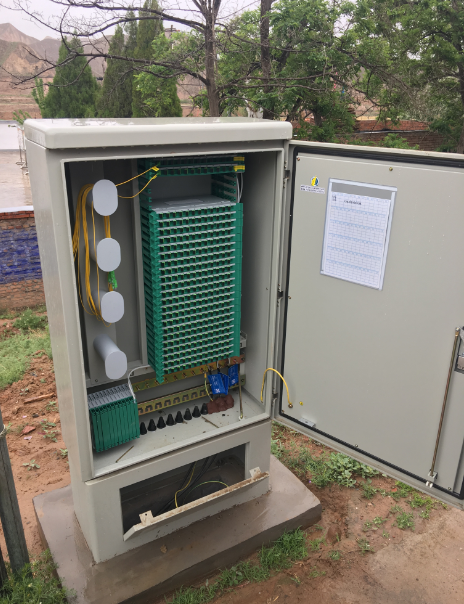 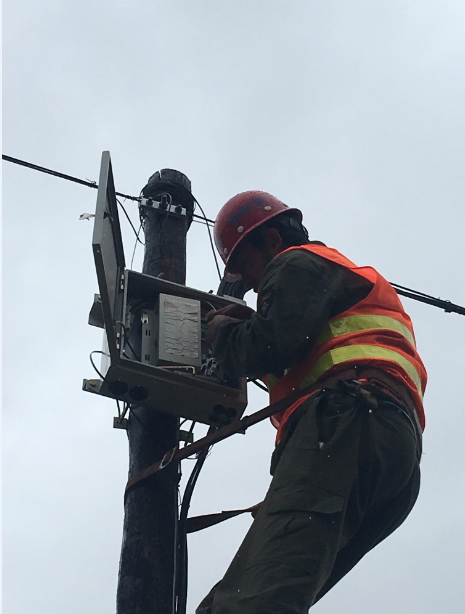 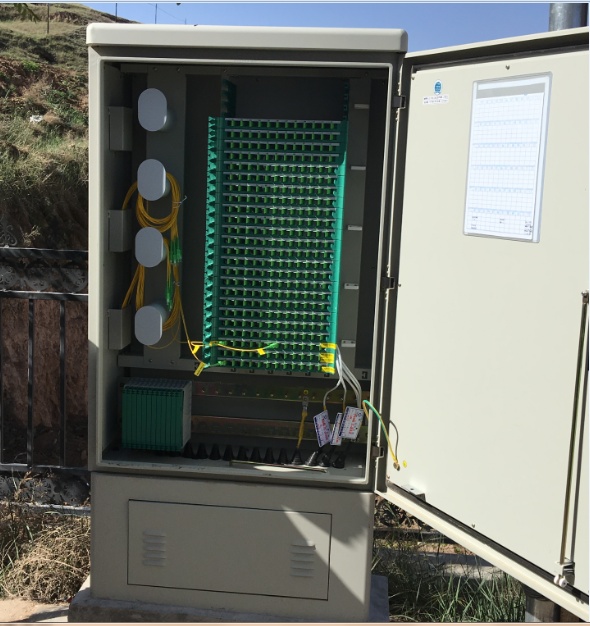 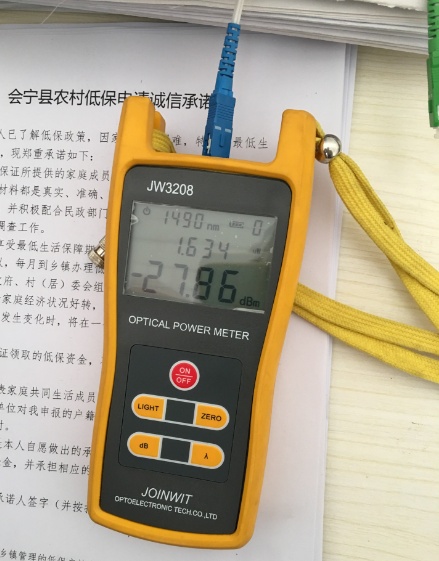 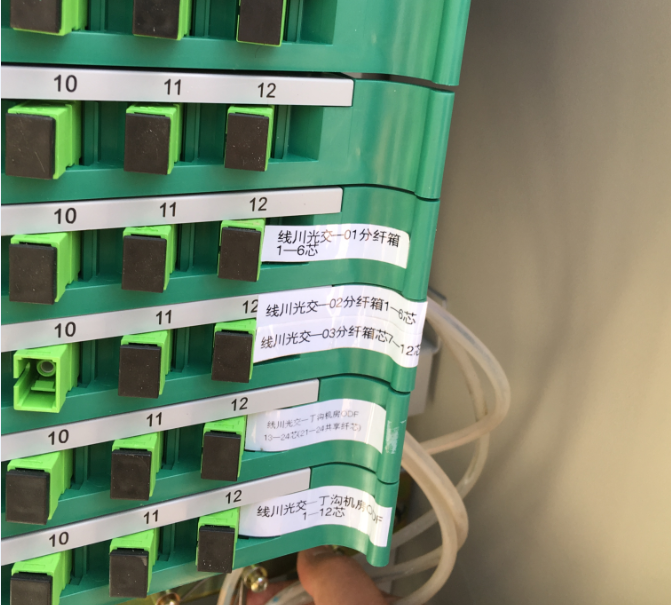 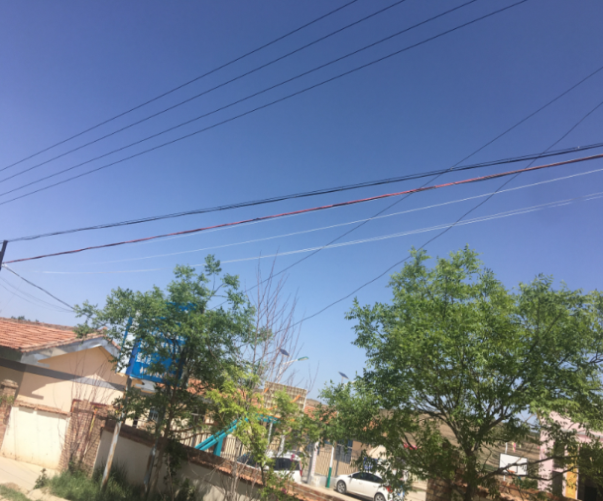 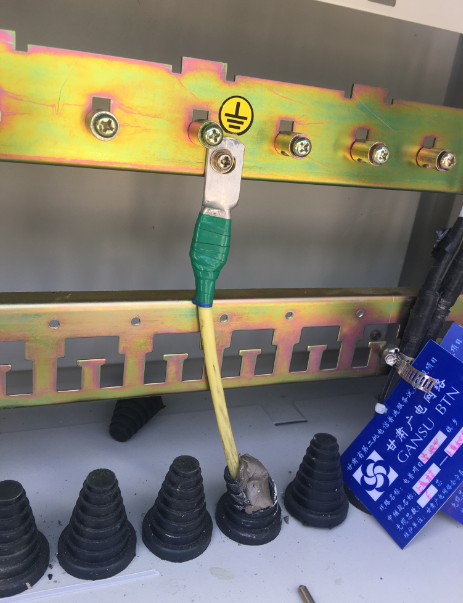 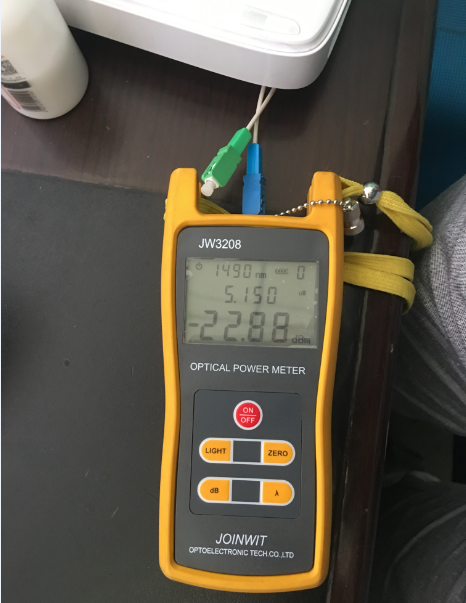 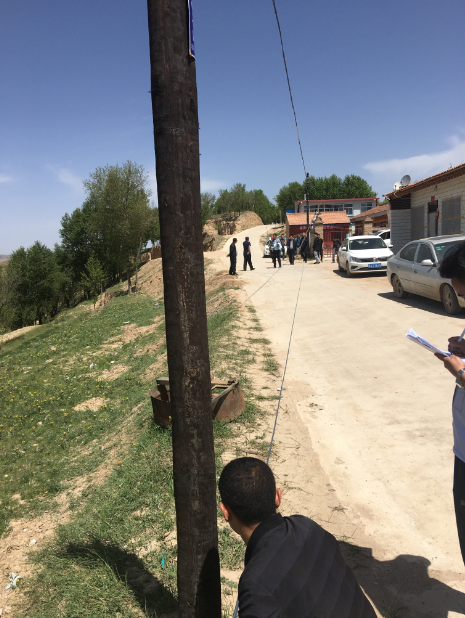 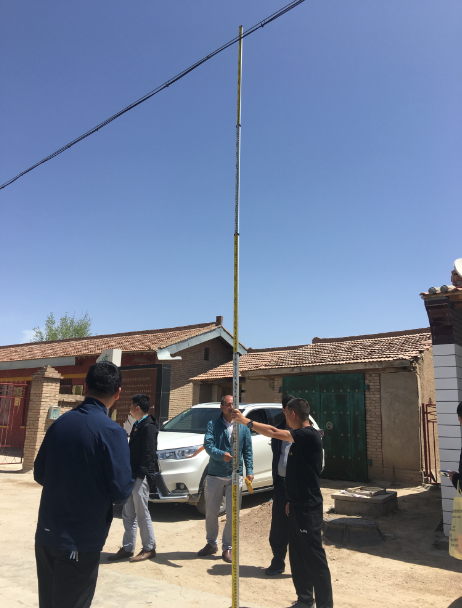 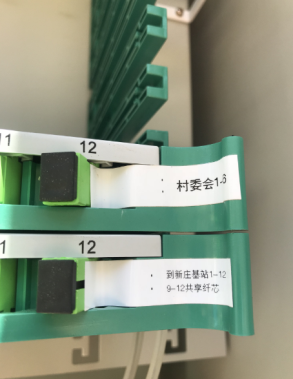 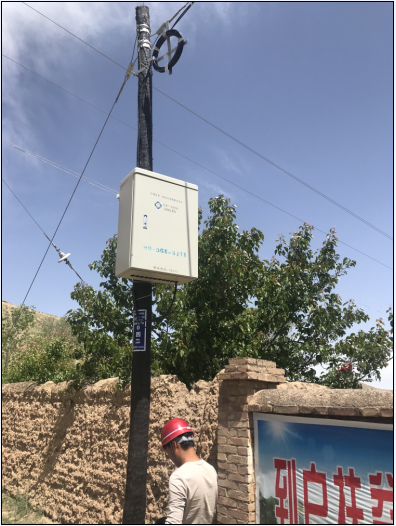 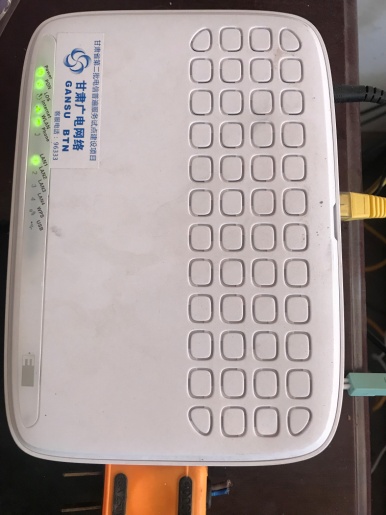 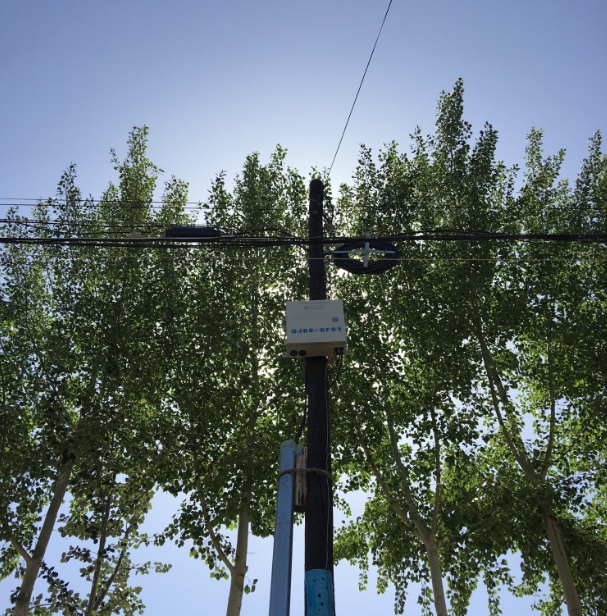 附件一：电信普遍服务试点项目实地抽查情况表附件一：电信普遍服务试点项目实地抽查情况表附件一：电信普遍服务试点项目实地抽查情况表附件一：电信普遍服务试点项目实地抽查情况表附件一：电信普遍服务试点项目实地抽查情况表附件一：电信普遍服务试点项目实地抽查情况表附件一：电信普遍服务试点项目实地抽查情况表附件一：电信普遍服务试点项目实地抽查情况表附件一：电信普遍服务试点项目实地抽查情况表附件一：电信普遍服务试点项目实地抽查情况表附件一：电信普遍服务试点项目实地抽查情况表附件一：电信普遍服务试点项目实地抽查情况表附件一：电信普遍服务试点项目实地抽查情况表序号地市县乡镇行政村名光纤是否通达光纤是否通达光纤是否通达是否预留4芯光纤专用客户端是否到位专用客户端是否到位是否有专属资费用户速率(12Mbps以上）收光功率（二级分纤箱）序号地市县乡镇行政村名村委会学校卫生室是否预留4芯光纤专用客户端是否到位专用客户端是否到位是否有专属资费实测值实测值1白银白银区强湾乡月亮湾村是是是是是是有66.96 Mbps-19.6dBm2白银白银区武川乡独山村是是是是是是有60Mbps-21.8dBm3白银会宁县中川镇梁堡村是是是是是是有28.6 Mbps-20.41dBm4白银会宁县中川镇高庙村是是是是是是有27.86 Mbps-21.89dBm5白银会宁县中川镇高陵村是是是是是是有88.8 Mbps-22.68dBm6白银会宁县丁家沟乡线川村是是是是是是有62.66Mbps-20.8dBm7白银会宁县丁家沟乡南门村是是是是是是有89.6 Mbps-19.36dBm8白银会宁县党家岘上秀村是是是是是是有20.01Mbps-22.73dBm9白银会宁县党家岘杨湾村是是是是是是有29.2Mbps-21.66dBm10白银会宁县党家岘大寨村是是是是是是有47.8 Mbps-19.96dBm11白银会宁县新庄乡杨赵村是是是是是是有50Mbps-19.84dBm12白银会宁县新庄乡杨家岔村是是是是是是有无人无法测量-18.88dBm13白银会宁县白草塬乡九百户村是是是是是有有无人无法测量-20.21dBm14白银会宁县白草塬乡西坡村是是是是是有有无人无法测量-20dBm15白银会宁县大沟乡新坪村是是是是是有有50Mbps-19dBm16白银会宁县大沟乡厍弆村是是是是是有有50Mbps-20dBm17白银会宁县大沟乡掌里村是是是是是有有50Mbps-20.01dBm序号市县乡村未通 /升级行政村变更情况备注1白银市白银区王岘乡大井子村升级2白银市白银区王岘乡大坝滩村升级3白银市白银区王岘乡渠崖村升级4白银市白银区王岘乡雒家滩村升级5白银市白银区王岘乡吊地沟升级核减属于东星村6白银市白银区四龙镇永丰村升级7白银市白银区四龙镇双合升级8白银市白银区四龙镇民勤升级9白银市白银区水川镇西峡口升级10白银市白银区水川镇关家沟升级11白银市白银区水川镇白茨滩升级12白银市白银区水川镇桦皮川升级13白银市白银区水川镇腊梅咀升级核减属于桦皮川村14白银市白银区水川镇麻林坪升级核减属于桦皮川村15白银市白银区强湾村强湾升级16白银市白银区强湾村白崖子升级17白银市白银区强湾村川口升级18白银市白银区强湾村西沟升级19白银市白银区强湾村月亮湾升级20白银市白银区强湾村麦地沟升级21白银市白银区强湾村聂窑升级22白银市白银区武川乡崖渠村升级23白银市白银区武川乡任家沟升级核减属于红岘村24白银市白银区武川乡红岘村升级25白银市白银区武川乡西涧沟升级核减属于中山村26白银市白银区武川乡二道湾未通核减属于中山村27白银市白银区武川乡中山村未通原名风拉牌28白银市白银区武川乡磨石沟未通核减属于中山村29白银市白银区武川乡沈家庄升级核减属于武川村30白银市白银区武川乡武川村升级原名王家沟31白银市白银区武川乡边岔升级核减属于宋梁村32白银市白银区武川乡独山村升级33白银市白银区武川乡沙岘子升级核减属于独山村34白银市白银区武川乡魏家庄升级核减属于独山村35白银市白银区武川乡关家湾升级核减属于独山村36白银市会宁县老君坡镇老君坡村未通37白银市会宁县老君坡镇河口村未通38白银市会宁县老君坡镇文家岔村未通39白银市会宁县老君坡镇窵岔村未通40白银市会宁县老君坡镇张家川村未通41白银市会宁县老君坡镇高石崖村未通42白银市会宁县老君坡镇谢家岔村未通43白银市会宁县老君坡镇阳赵村未通44白银市会宁县老君坡镇谢家埂子村未通45白银市会宁县老君坡镇方家坡未通46白银市会宁县老君坡镇沙家寨子村未通47白银市会宁县老君坡镇柳家岔村未通48白银市会宁县太平店镇联坪村未通49白银市会宁县太平店镇大山顶村未通50白银市会宁县太平店镇青江村未通51白银市会宁县太平店镇贾铺村未通52白银市会宁县太平店镇万坪村未通53白银市会宁县太平店镇金堂镇村未通54白银市会宁县太平店镇牛家坪村未通55白银市会宁县太平店镇何川村未通56白银市会宁县太平店镇苏家岘村未通57白银市会宁县太平店镇太平店村未通原为中川镇彭家湾村58白银市会宁县太平店镇代家湾未通59白银市会宁县翟家所镇张城堡村未通60白银市会宁县翟家所镇杜家大湾村未通61白银市会宁县翟家所镇翟所村未通62白银市会宁县翟家所镇观音村未通63白银市会宁县翟家所镇六房岔未通64白银市会宁县翟家所镇高咀村未通65白银市会宁县翟家所镇新智村未通66白银市会宁县翟家所镇焦家河村未通67白银市会宁县翟家所镇陈湾村未通68白银市会宁县翟家所镇夏阳村未通69白银市会宁县翟家所镇张岔村未通70白银市会宁县翟家所镇塬坪村未通71白银市会宁县侯家川镇葛家滩村未通72白银市会宁县侯家川镇下川村未通73白银市会宁县侯家川镇白顾村未通74白银市会宁县侯家川镇古道岔村未通75白银市会宁县侯家川镇邢郡村未通76白银市会宁县侯家川镇芦河村未通77白银市会宁县党家岘乡新民村未通78白银市会宁县党家岘乡梁河村未通79白银市会宁县党家岘乡毛家坪村未通80白银市会宁县党家岘乡吕堡村未通81白银市会宁县党家岘乡上秀村未通82白银市会宁县党家岘乡庙儿岔村未通83白银市会宁县党家岘乡杨湾村未通84白银市会宁县党家岘乡砖井村未通85白银市会宁县党家岘乡大寨村未通86白银市会宁县柴家门镇四十铺未通87白银市会宁县柴家门镇何家门村未通88白银市会宁县柴家门镇宝川岔村未通89白银市会宁县柴家门镇小西岔村未通90白银市会宁县柴家门镇北二十里铺村未通91白银市会宁县柴家门镇阳坡家村未通92白银市会宁县柴家门镇樊郭去村未通93白银市会宁县柴家门镇寺南岔村未通94白银市会宁县柴家门镇孙家去村未通95白银市会宁县柴家门镇鸡儿咀村未通原曹家岔村，实际为鸡儿咀村96白银市会宁县柴家门镇冯严村未通97白银市会宁县八里湾镇八里湾村未通98白银市会宁县八里湾镇苟家川村未通99白银市会宁县八里湾镇芦子坪村未通100白银市会宁县八里湾镇大水岔村未通101白银市会宁县八里湾镇复兴村未通102白银市会宁县八里湾镇团结村未通103白银市会宁县八里湾镇旮旯村未通104白银市会宁县八里湾镇富家岔村未通105白银市会宁县八里湾镇百户村未通106白银市会宁县八里湾镇陈家去村未通107白银市会宁县八里湾镇李湾村未通108白银市会宁县中川镇梁铺村未通109白银市会宁县中川镇高陵村未通110白银市会宁县中川镇高庙村未通111白银市会宁县中川镇大墩村未通112白银市会宁县中川镇老鸭岔村未通113白银市会宁县中川镇三条岘村未通114白银市会宁县中川镇化合村未通115白银市会宁县中川镇王家磨村未通116白银市会宁县中川镇糜岔村未通117白银市会宁县丁家沟乡南门川村未通118白银市会宁县丁家沟乡郝川村未通119白银市会宁县丁家沟乡线家川村未通120白银市会宁县丁家沟乡梁庄村未通121白银市会宁县丁家沟乡荔家峡村未通122白银市会宁县丁家沟乡窑沟村未通原为西坡村123白银市会宁县丁家沟乡慢湾村未通124白银市会宁县丁家沟乡金滩村未通125白银市会宁县丁家沟乡沈家洼村未通126白银市会宁县丁家沟乡马岔村未通127白银市会宁县新添堡乡道口村未通128白银市会宁县新添堡乡彭家湾村未通129白银市会宁县新添堡乡涝池沟村未通130白银市会宁县新添堡乡炭山沟村未通131白银市会宁县新添堡乡河洼村未通132白银市会宁县新添堡乡回河村未通133白银市会宁县新添堡乡芦岔村未通134白银市会宁县新添堡乡沙家湾村未通135白银市会宁县新添堡乡大寺村未通136白银市会宁县新添堡乡三合村未通137白银市会宁县新添堡乡三岔村未通138白银市会宁县新添堡乡苦水村未通139白银市会宁县杨崖集乡东阳村未通140白银市会宁县杨崖集乡刘家咀村未通141白银市会宁县杨崖集乡魏家岔村未通142白银市会宁县杨崖集乡库家河村未通143白银市会宁县杨崖集乡陇西川村未通144白银市会宁县杨崖集乡杨崖集村未通原为平头川镇罗坡村145白银市会宁县杨崖集乡姚家坡村未通146白银市会宁县杨崖集乡罐子峡村未通147白银市会宁县杨崖集乡红土坡村未通148白银市会宁县杨崖集乡王家湾村未通149白银市会宁县杨崖集乡邢坪村未通150白银市会宁县杨崖集乡北坪村未通151白银市会宁县汉家岔镇汉岔村未通152白银市会宁县汉家岔镇花儿岔村未通153白银市会宁县汉家岔镇杨家山村未通154白银市会宁县汉家岔镇赵家岔村未通155白银市会宁县汉家岔镇大庄村未通156白银市会宁县汉家岔镇细岔村未通157白银市会宁县汉家岔镇南湾村未通158白银市会宁县汉家岔镇阴山村未通159白银市会宁县汉家岔镇双庙村未通160白银市会宁县汉家岔镇王马山村未通161白银市会宁县汉家岔镇荆家坪村未通162白银市会宁县汉家岔镇塔寺岔未通163白银市会宁县会师镇南十里铺未通164白银市会宁县会师镇高家庄村未通165白银市会宁县会师镇西沿村未通166白银市会宁县会师镇南家咀头村未通167白银市会宁县会师镇范家湾村未通168白银市会宁县会师镇稍岔村未通169白银市会宁县韩家集乡袁家坪村未通170白银市会宁县韩家集乡袁家咀村未通171白银市会宁县韩家集乡东西坡村未通172白银市会宁县韩家集乡周家湾村未通173白银市会宁县韩家集乡云台山村未通174白银市会宁县韩家集乡韩集村未通175白银市会宁县韩家集乡苟家蚬村未通176白银市会宁县韩家集乡谷场地村未通177白银市会宁县四房吴镇大房吴村未通178白银市会宁县四房吴镇三房吴村未通179白银市会宁县四房吴镇四房吴村未通180白银市会宁县四房吴镇小南岔村未通181白银市会宁县四房吴镇大南岔村未通182白银市会宁县四房吴镇刘家湾口村未通183白银市会宁县四房吴镇坡里张家未通184白银市会宁县四房吴镇范家沟村未通185白银市会宁县四房吴镇朱槽沟村未通186白银市会宁县四房吴镇蔺家湾村未通187白银市会宁县大沟镇刘沟里村未通188白银市会宁县大沟镇宋家坪村未通189白银市会宁县大沟镇新坪村未通190白银市会宁县大沟镇张家洼村未通191白银市会宁县大沟镇王家集村未通192白银市会宁县大沟镇郭家庄村未通193白银市会宁县大沟镇通安城村未通194白银市会宁县大沟镇韩家岔村未通195白银市会宁县大沟镇厍家去村未通196白银市会宁县大沟镇庄湾村未通197白银市会宁县大沟镇掌里村未通198白银市会宁县大沟镇北山村未通199白银市会宁县大沟镇孟家窑村未通200白银市会宁县平头川镇万家去村未通201白银市会宁县平头川镇马芦刺咀村未通202白银市会宁县平头川镇平头川村未通203白银市会宁县平头川镇双头岔村未通204白银市会宁县平头川镇青龙山村未通205白银市会宁县平头川镇柳树沟村未通206白银市会宁县平头川镇张家咀村未通207白银市会宁县新塬乡任湾村未通208白银市会宁县新塬乡甘岔村未通209白银市会宁县新塬乡杨家坪未通210白银市会宁县新塬乡常家坪未通211白银市会宁县新塬乡老庄河村未通212白银市会宁县新塬乡孟家塬村未通213白银市会宁县新塬乡上塬村未通214白银市会宁县新塬乡杨家河坝未通215白银市会宁县新塬乡东塬村未通216白银市会宁县刘家寨子镇袁家塘村未通217白银市会宁县刘家寨子镇后沟村未通218白银市会宁县刘家寨子镇斜沟村未通219白银市会宁县刘家寨子镇李塬村未通220白银市会宁县刘家寨子镇张家湾村未通221白银市会宁县刘家寨子镇二塬村未通222白银市会宁县刘家寨子镇李家寨子未通223白银市会宁县刘家寨子镇寨柯村未通224白银市会宁县刘家寨子镇甜水井村未通225白银市会宁县刘家寨子镇后湾村未通226白银市会宁县刘家寨子镇陈家庄子村未通227白银市会宁县土高山乡马家塬村未通228白银市会宁县土高山乡中庄村未通229白银市会宁县土高山乡程家塬村未通230白银市会宁县土高山乡上沟村未通231白银市会宁县土高山乡十百户村未通232白银市会宁县土高山乡红湾村未通233白银市会宁县草滩乡油坊沟未通234白银市会宁县草滩乡麦李村未通235白银市会宁县草滩乡孔家寨子村未通原为草滩村236白银市会宁县草滩乡姚家岔未通237白银市会宁县草滩乡断岘村未通238白银市会宁县草滩乡杨家川村未通239白银市会宁县草滩乡殿坪村未通240白银市会宁县白草塬镇西坡村未通241白银市会宁县白草塬镇北刘家村未通242白银市会宁县白草塬镇二百户村未通243白银市会宁县白草塬镇九百户村未通244白银市会宁县白草塬镇上树王村未通245白银市会宁县新庄乡泉坪村未通246白银市会宁县新庄乡中窎村未通247白银市会宁县新庄乡寺寨村未通248白银市会宁县新庄乡杨家岔村未通249白银市会宁县新庄乡杨赵家村未通250白银市会宁县新庄乡杜家岘子村未通251白银市会宁县新庄乡新庄村未通252白银市会宁县新庄乡巩昌卫村未通253白银市会宁县土门岘镇苏家堡村未通254白银市会宁县土门岘镇土门岘村未通原为马山村255白银市会宁县土门岘镇杨家岘村未通256白银市会宁县土门岘镇张家沟村未通257白银市会宁县土门岘镇张家门村未通258白银市会宁县土门岘镇安家坡村未通259白银市会宁县头寨子镇牛门洞村未通260白银市会宁县头寨子镇中湾村未通261白银市会宁县头寨子镇香林山村未通262白银市会宁县头寨子镇马家堡村未通263白银市会宁县头寨子镇牛河村未通264白银市会宁县头寨子镇双坪村未通265白银市会宁县头寨子镇坪岔村未通266白银市会宁县头寨子镇八岔村未通267白银市会宁县头寨子镇老鸦村未通268白银市会宁县头寨子镇塬边村未通269白银市会宁县头寨子镇共丰村未通270白银市会宁县头寨子镇三百户村未通原上报为郭城驿镇管辖，实际为头寨子镇管辖271白银市会宁县甘沟驿镇吉酉岔村未通272白银市会宁县甘沟驿镇五十铺村未通273白银市会宁县甘沟驿镇河西坡村未通274白银市会宁县甘沟驿镇甘沟驿村未通原为新庄乡阴坡村275白银市会宁县甘沟驿镇六十铺村未通276白银市会宁县甘沟驿镇东岔村未通277白银市会宁县甘沟驿镇袁岸岔村未通278白银市会宁县甘沟驿镇修家岔村未通279白银市会宁县甘沟驿镇钟家岔村未通280白银市会宁县甘沟驿镇田家岔村未通281白银市会宁县甘沟驿镇大窑村未通282白银市会宁县河畔镇任王家村未通283白银市会宁县河畔镇半岔村未通284白银市会宁县河畔镇车家川村未通285白银市会宁县河畔镇李家塬村未通286白银市会宁县河畔镇两迎水村未通287白银市会宁县郭城驿镇腰井村未通288白银市会宁县郭城驿镇驮营村未通289白银市会宁县郭城驿镇大羊营村未通原为新添堡乡王家沟村290白银市会宁县郭城驿镇叶家滩村未通原为丁家沟乡丁沟村291白银市会宁县郭城驿镇新堡子村未通原为中川镇道口村292白银市会宁县郭城驿镇小羊营村未通序号仪器名称数量备注1光时域反射仪（OTDR）1台2光功率计1台3红光笔1支4涂覆层测厚仪1台5激光测距仪1台6游标卡尺1个7皮尺（100M)1个8回弹仪1台9试电笔1支10地阻仪1套11望远镜1台12塔尺1个